SECTOR MATERIALS – 15/10/2021EVOLUCION DE LOS ACTIVOS EN LA SEMANA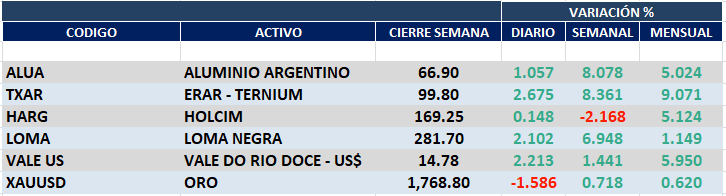 Muy positivo  desempeño semanal para el sector MATERIALS, salvo HARG,  en el mercado local. ALUA cierra en $ 66,90 con suba de 8.08% respecto de la semana anterior.ERAR-TXAR cotiza en $ 99.80 con suba de 8.36%.LOMA cierra en $ 281,70 positiva un 6.94%.HARG cierra en 169,25 bajando el -2.17 respecto del cierre semanal anterior.El oro cierra en us$ 1.768,80 la onza troy (1 oz troy = 31.10 gramos) arriba el 0.72% respecto del cierre anterior.VALE cierra negativa en Buenos Aires y en N.Y.El cedear que la representa cierra en $ 1.442 subiendo 6.62% respecto del cierre semanal anterior y en N.Y. cierra en us$ 14.78 con suba de 1.44%.Se activan señales de compra  en ALUA. TXAR y LOMA.Nos mantenemos vendidos en HARG.ALUA (Cierre al 15/10/2021 $ 66,90)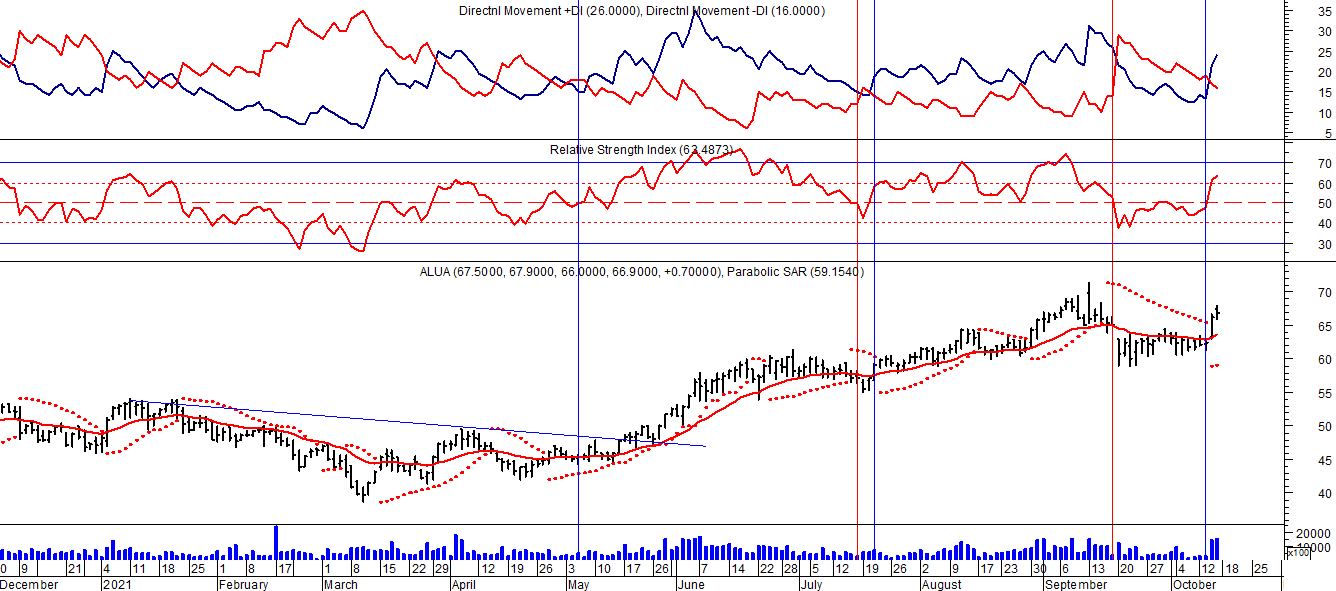 TXAR (Cierre al 15/10/2021 $ 99,80)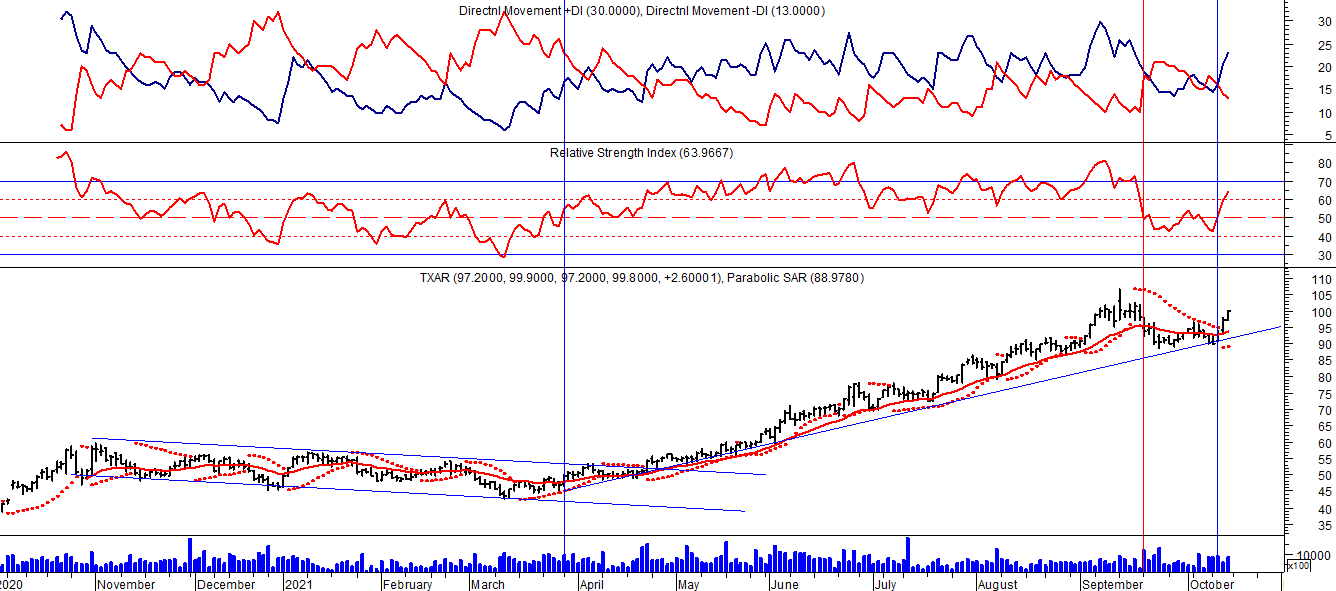 Señal de compra el 09/09 en $ 13,00.Señal de venta el 24/01 en $ 24,00.Señal de compra el 06/04 en $ 20,00.Señal de venta el 26/06 en $37,00.Señal de compra el 17/04 en $34,00.Señal de venta el 26/08 en $ 38,00.Señal de compra el 24/09 en $ 39,00.Señal de venta el 12/11 en $ 50,00.LOMA (Cierre al 15/10/2021 $ 281,70) 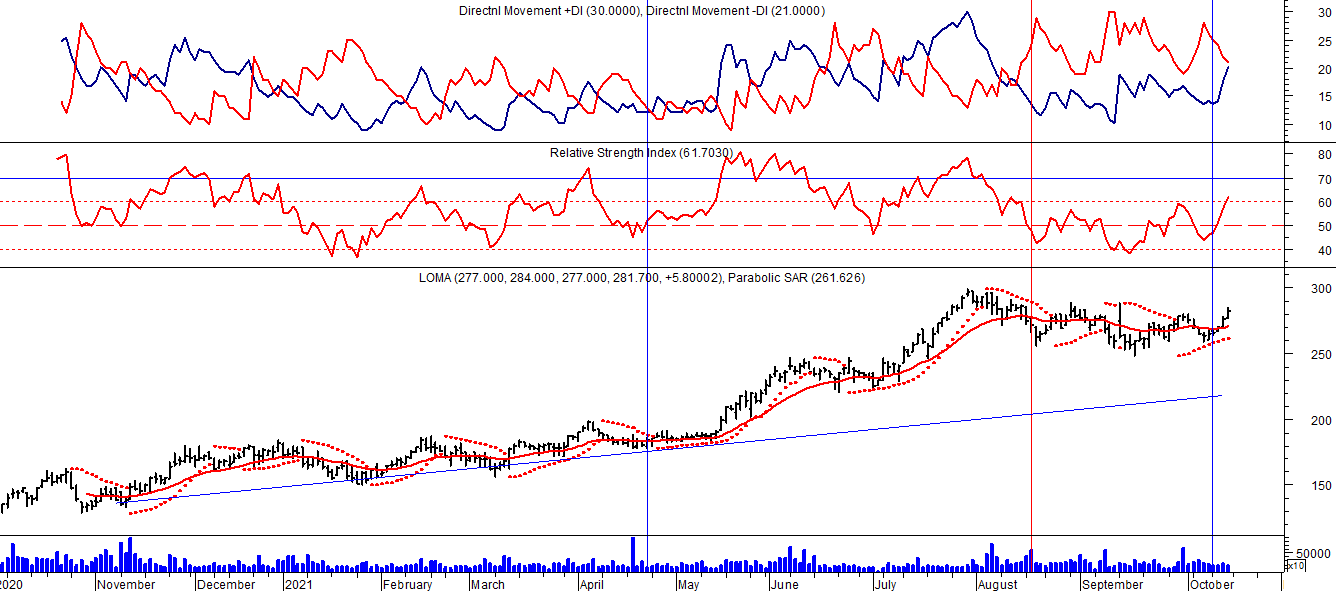 HARG (Cierre al 15/10/2021 $ 169,25) 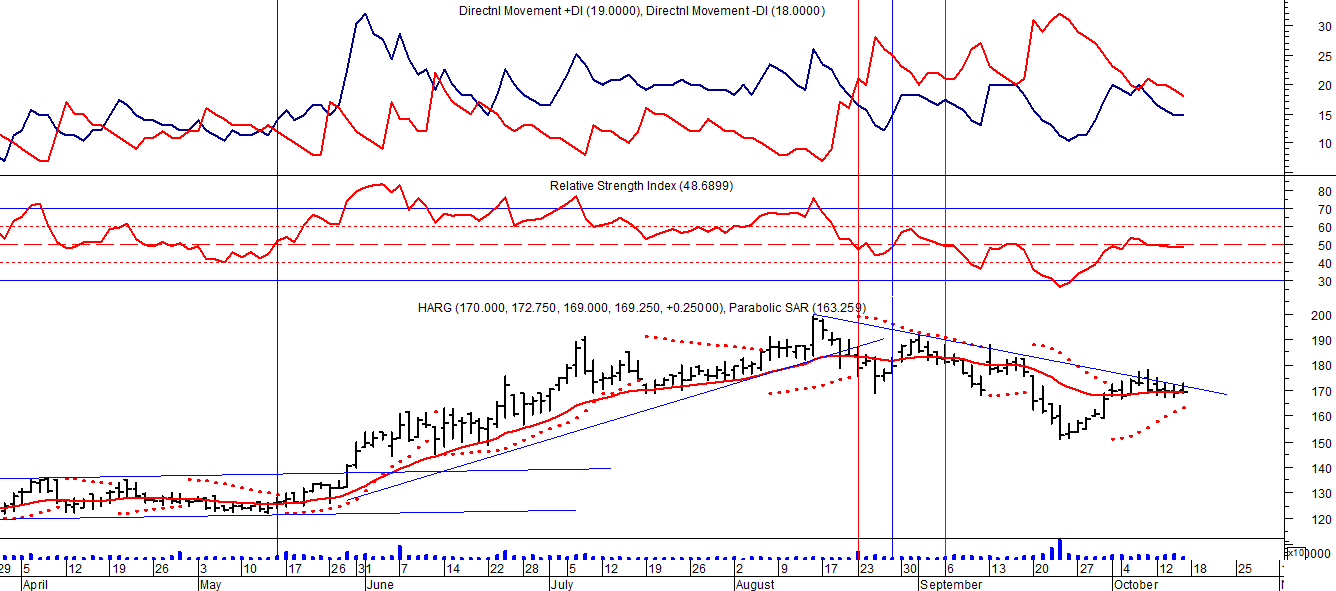 Señal de compra el 13/05 en $ 125,00.Señal de venta el 24/08 en $ 180,00.VALE ADR (Cierre al 15/10/2021 US$ 14.78) 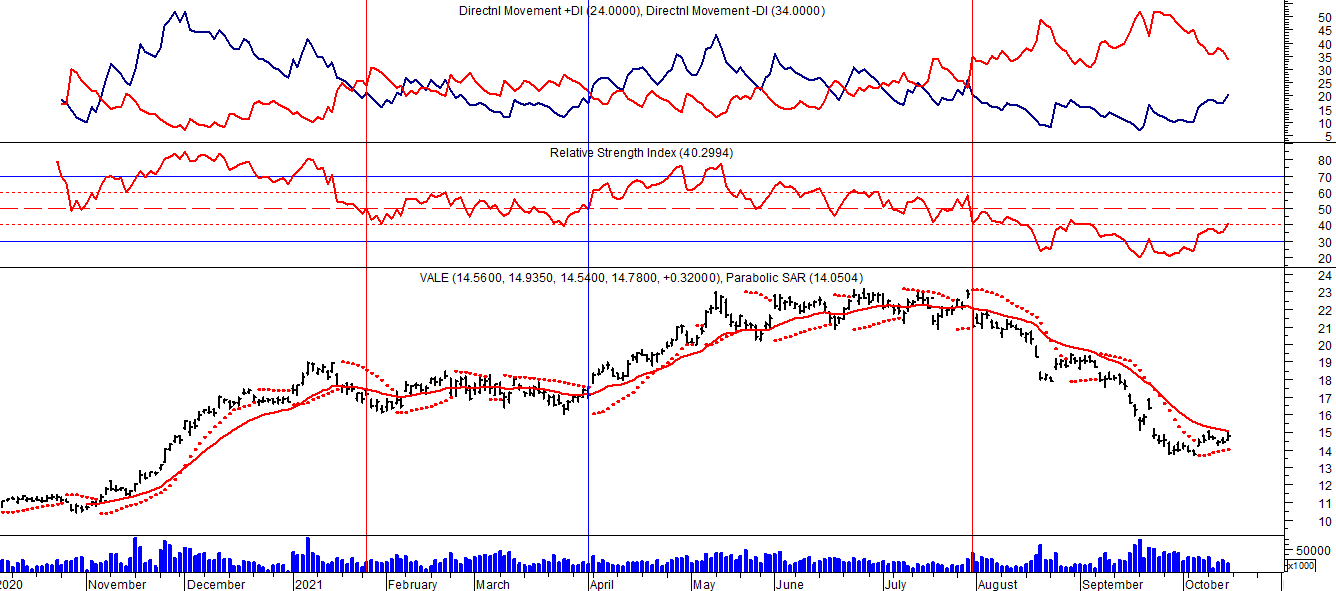 Señal de compra el 24/05 en us$ 12.00.Señal de venta el 24/07 en us$ 13.50.Señal de compra el 15/10 en us$ 11.50.Señal de venta el 11/11 en us$ 11.60.Señal de compra el 21/11 en us$ 11.40.Señal de venta el 24/01 en us$ 13.00.Señal de compra el 05/05 en us$ 8.50.Señal de venta el 21/09 en us 11.00.Señal de compra el 08/10 en us$ 11.00.Señal de venta el 27/10 en us$ 11.00.Señal de compra el 05/11 en us$ 11.00.Señal de venta el 22/01 en us$ 17.00.Señal de compra el 1/04 en us$ 17.00.Señal de venta el 15/07 en us$ 22.00.